Муниципальное бюджетное дошкольное образовательное учреждение «Центр развития ребенка – детский сад №50 «Светофорик»города НевинномысскаТворческая мастерская «Волшебный мир театра»Занятие №4«Приобщение детей к истокам театральной культуры»Составил: Гребеник Зоряна Михайловнавоспитатель МБДОУ №50г. НевинномысскаДата проведения:  март 2021Тема: «Приобщение детей к истокам театральной культуры» Цель: повышение педагогической культуры родителей по проблеме гармоничного развития дошкольников через театрализованную деятельность.Задачи:1.	Формировать представления родителей о способах приобщения к театрализованной деятельности.2.	Способствовать вовлечению родителей в совместную с детьми театрализованную деятельность через использование театра марионеток.3.	Организовать театрализованную импровизацию по овладению родителями приемами руководства театром марионеток в домашних условиях.Литература:1.	Артемова Л.В. Театрализованные игры дошкольников: Кн. Для воспитателей дет. Сада. – М.: Просвещение, 19912. Исаева И. Ю. Досуговая педагогика. – М.: 19983.	Калинина Г. Давайте устроим театр! Домашний театр как средство воспитания. – М.: Лепта-Книга, 2007.4.	Маханева М.Д. Театрализованные занятия в детском саду: пособие для работников дошкольного учреждения. – М.: ТЦ «Сфера», 2001.Формы работы:1.	Консультация «Приобщение детей к истокам театральной культуры» 2.	Практикум «В мире животных» (театр теней)Ход встречи: Теоретическая часть.1.	Консультация для родителей на тему: «Приобщение детей к истокам театральной культуры» Уважаемые родители!  Мир велик, и ребёнок впервые годы своей жизни встретится с огромным количеством предметов, явлений и отношений, которые можно назвать прекрасными. По мнению К.Д Ушинского ребёнок мыслит красками и звуками, которые являются внешними признаками красивых вещей – произведений искусств, игрушек, обстановки, одежды, которые дети познают, действуя с ними. Но если ребёнок будет представлен сам себе, он не сумеет правильно оценивать всё то, глубинное, что содержится в произведениях искусств.В процессе приобщения детей к сценическому искусству педагогам и родителям предстоит решать важную задачу - формирование зрительской культуры, которая складывается из:знания особенностей театрального искусства;умения адекватно реагировать на сценическое действие;понимания роли зрителя в процессе создания театрального художественного образа;владения навыками взаимодействия с актерами в процессе развертывания сценического действия.За долгие годы развития театра в соответствии с содержанием театрального действия и средствами театральной выразительности сложились различные театральные виды и жанры: драматический театр, музыкальный театр, кукольный театр, театр теней, пантомимы, эстрады и др. Цирк также относится к театральному искусству, цирковое представление разыгрывается артистами и подчиняется тем же сценическим законам.Приобщать детей к театральному искусству можно начинать рано. Это обусловлено тем, что сценическое действие во многом созвучно детской игре: детская игра и игра актера требуют перевоплощения; любая роль имеет эмоционально-личностное значение; реализация сценического или детского игрового замысла требует овладения изобразительной техникой.Первое посещение театра зависит от хорошо организованной предварительной работы и так называемого этапа ожидания. Предварительная работа включает в себя знакомство с содержанием спектакля, с правилами поведения в театре, подготовку вечерних туалетов. Необходимость предварительного ознакомления с содержанием спектакля продиктована тем, что ребенку сложно одновременно воспринимать игру актеров, оценивать характер героя, эмоционально откликаться на сценическое действие, понимать сценическую архитектуру, а также следить за сюжетной линией. Содержание пьесы надо пересказать ребенку в занимательной повествовательной форме. При этом не стоит разбивать рассказ на действия, явления или описывать картины. Все это ребенок увидит в театре сам. Гораздо важнее обратить внимание на действующих лиц, их характер и на хронологию событий.После знакомства с содержанием пьесы ребенку необходимо сообщить о предстоящем походе в театр. С этого момента начинается этап ожидания. Продолжительность этого этапа - от 3 до 12 дней. В течение этого времени родители должны дать начальные сведения о театре, познакомить с правилами поведения в театре. Закрепить изученные правила поведения помогут разнообразные игровые упражнения.     Итак, наступает день, когда вся семья отправляется в театр. Правила хорошего тона рекомендуют прибыть в театр не позднее, чем за 15-20 минут до начала спектакля. Заблаговременно заняв свои места, родители имеют возможность устроить ребенка так, чтобы ему было удобно следить за действием. Во время сценического действия у ребенка могут возникать вопросы. Необходимо приучать его задавать их шепотом. Детскую любознательность удовлетворить нужно, но ответ должен быть конкретным и коротким. Во время антракта лучше всего покинуть зал и в фойе обсудить увиденное, уточнить ответы на вопросы, возникшие во время спектакля. После просмотра спектакля лучше немного пройтись пешком (10—15 минут). Это позволит ребенку эмоционально разрядиться, снять мышечную усталость, а при желании - вспомнить наиболее яркие эпизоды спектакля. Важно, чтобы обсуждение происходило в форме обмена впечатлениями. С детьми дошкольного возраста целесообразно закрепить основную сюжетную линию и уточнить характеры героев (добрый, злой, умный). Младшие школьники уже в состоянии оценить декорации, костюмы, поступки действующих лиц. Подростки могут уже высказать свое мнение, отношение к увиденному, вступить в дискуссию, отстоять свою точку зрения. Завершающий этап — это этап эмоционального проживания полученных впечатлений.Однако наиболее эффективным средством эмоционального проживания полученных впечатлений является домашний театр. Он помогает удовлетворить потребность ребенка в самовыражении, позволяет реализовать накопленный физический и эмоциональный потенциал.При организации домашнего театра взрослым необходимо определить последовательность приобщения детей к искусству театра.Вначале необходимо решить, будут ли в качестве актеров задействованы все члены семьи или только дети.С точки зрения О.А. Белобрыкиной, последовательность может быть следующей:миметрические игры (заключаются в том, что дети читают текст, сопровождая его имитационными движениями и звукоподражанием);ролевые игры (характеризуются наличием диалога между действующими лицами, при этом каждый ребенок берет на себя роль и старается доступными средствами передать образ своего героя);игры-импровизации (предполагают самостоятельное придумывание детьми сцен и диалогов на заданную тему);игры-представления (включают инсценировку или драматизацию каких-либо жизненных ситуаций и любимых сказок);кукольные представления.Независимо от жанра и вида театра любая постановка реализуется в несколько этапов:выбор пьесы, определение основной идеи спектакля;определение характеров героев, распределение ролей;работа с текстом;репетиции на сценической площадке;создание декораций, костюмов, бутафории;генеральная репетиция;подготовка билетов, программ, афиш.Такое деление является несколько условным. Параллельно с репетициями может идти изготовление декораций, костюмов и др.Представляем краткую памятку для взрослых, в которой указаны основные этапы формирования зрительской культуры и пробуждения сознательного интереса к театру:самому любить и понимать театральное искусство;владеть навыками театрального поведения и уметь доступно объяснять их детям;при выборе спектакля ориентироваться на возрастные и индивидуальные особенности детей;знать основные этапы приобщения ребенка к искусству сцены;стимулировать активность детей, используя разнообразные игровые приемы;активно использовать разнообразные продуктивные виды деятельности на этапах ожидания и проживания полученных в театре впечатлений;стремиться к тому, чтобы все члены семьи принимали активное участие в организации походов в театр;помнить, что наибольший воспитательный эффект будут иметь спектакли, которые увидят все члены семьи.2 Практикум «В мире животных» (театр теней)Воспитатель: Теневой театр помог нам окунуться в детские воспоминания, соединил нас со сказкой. А теперь предлагаю сделать сказку своими руками, но без помощи материалов, а только «руками» - в прямом смысле этого слова! Итак, как сделать тени своими руками?Понадобится светлая стена или любой крупный предмет, завешенный белой простынкой;Солнечный свет или свет от яркой лампы должен светить прямо на стену, а не сбоку;Подойдите к стене таким образом, чтобы ваша собственная тень не падала прямо на стену;Сложите руки, как показано на любом из рисунков.Тени животных своими руками можно ещё и оживить! Пошевелите пальцами, и ваш зайчик сложит уши, а птичка полетит. Научите своего ребенка изображению теней животных, это разовьёт моторику малыша и его пространственное мышление.Воспитатель: эти несложные упражнения помогут развивать не только театрализованные умения Ваших детей, но и способствуют развитию мелкой моторики, координации движений и эмоциональному восприятию образов. Желаем творческих успехов!Приложение №1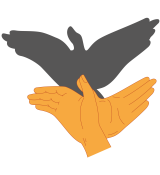 «Тень птицы»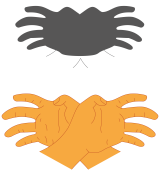 «Тень краба»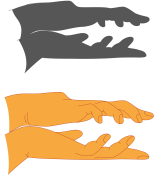 «Тень крокодила»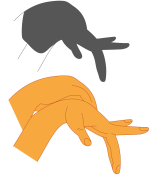 «Тень слона»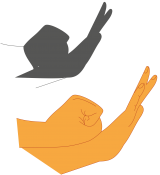 «Тень улитки»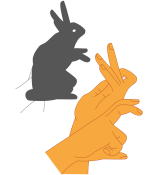 «Тень зайца»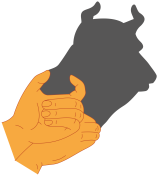 «Тень быка»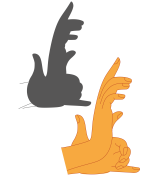 «Тень белки»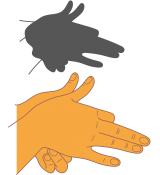 «Тень собаки»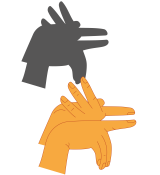 «Тень петуха»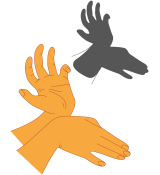 «Тень лося»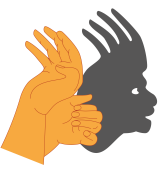 «Тень индейца»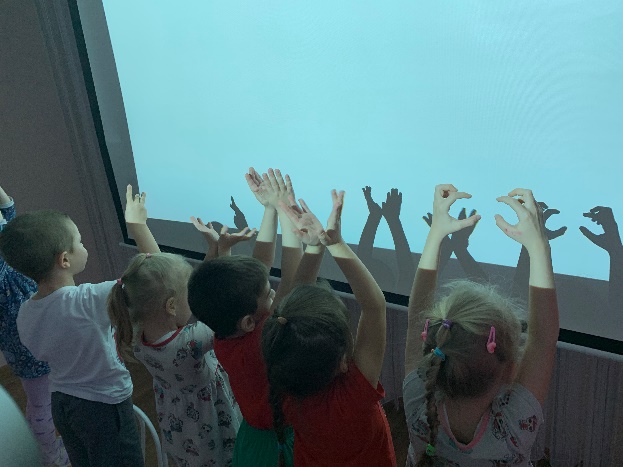 Фото 1. «Летела птица»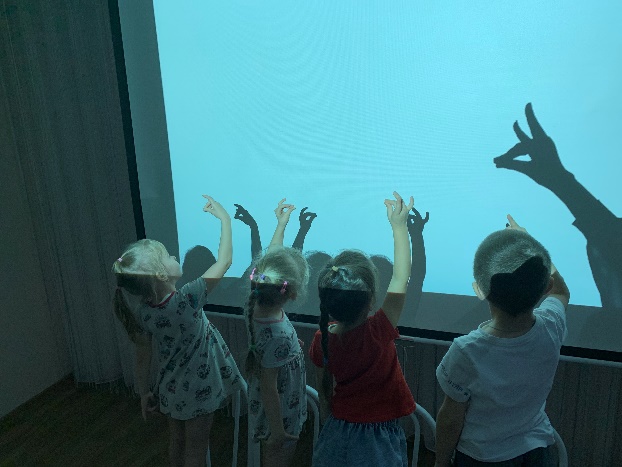 Фото 2. «Семейство оленей»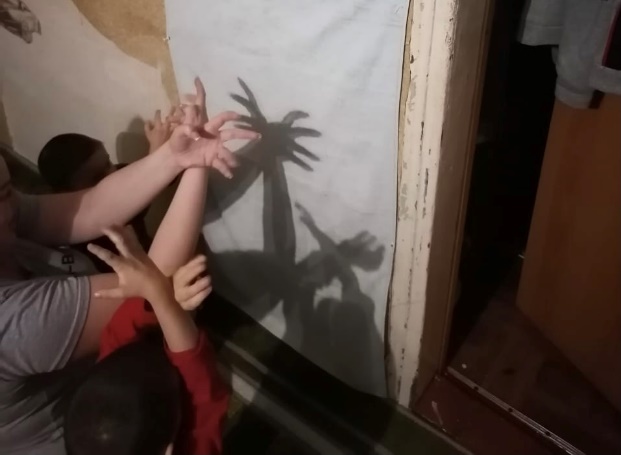 Фото 3. Теневая импровизация Макеева Богдана с мамой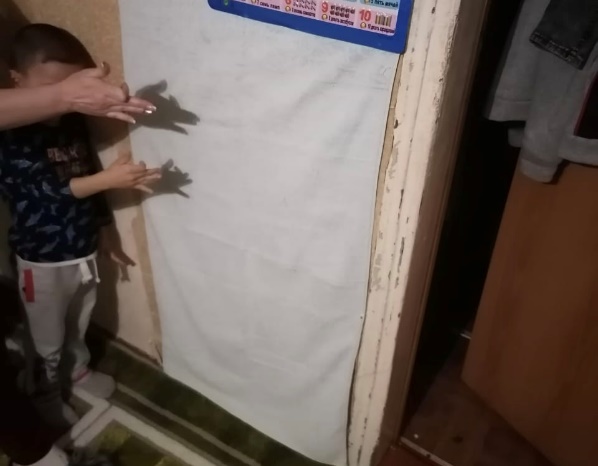 Фото 4. Теневая импровизация Макеева Назара с мамой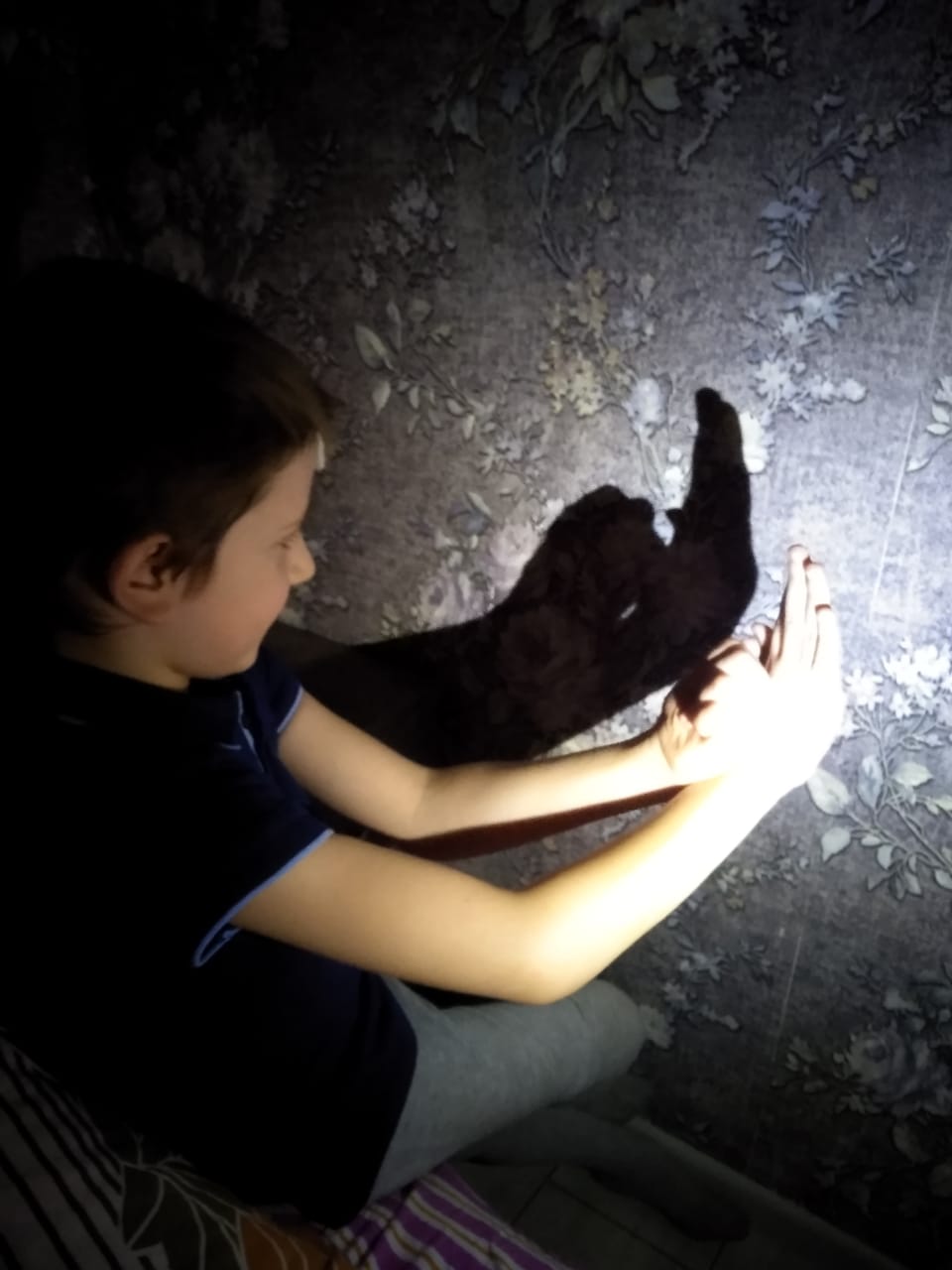 Фото 5. Теневая импровизация Илюши Петренко с мамой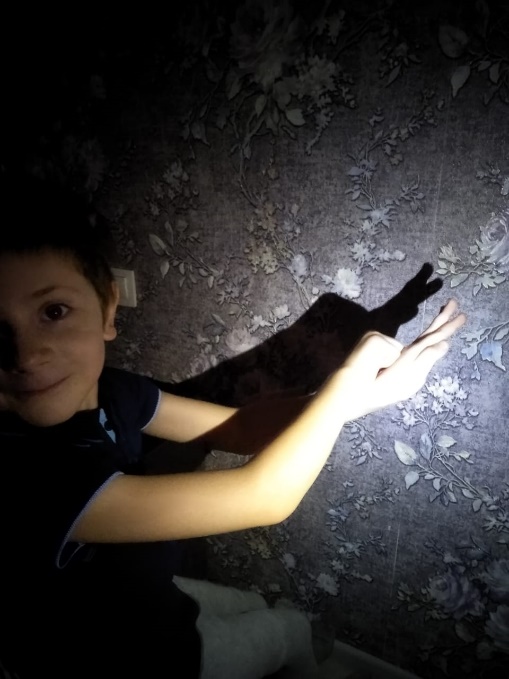 Фото 6. Теневая импровизация Илюши Петренко с мамой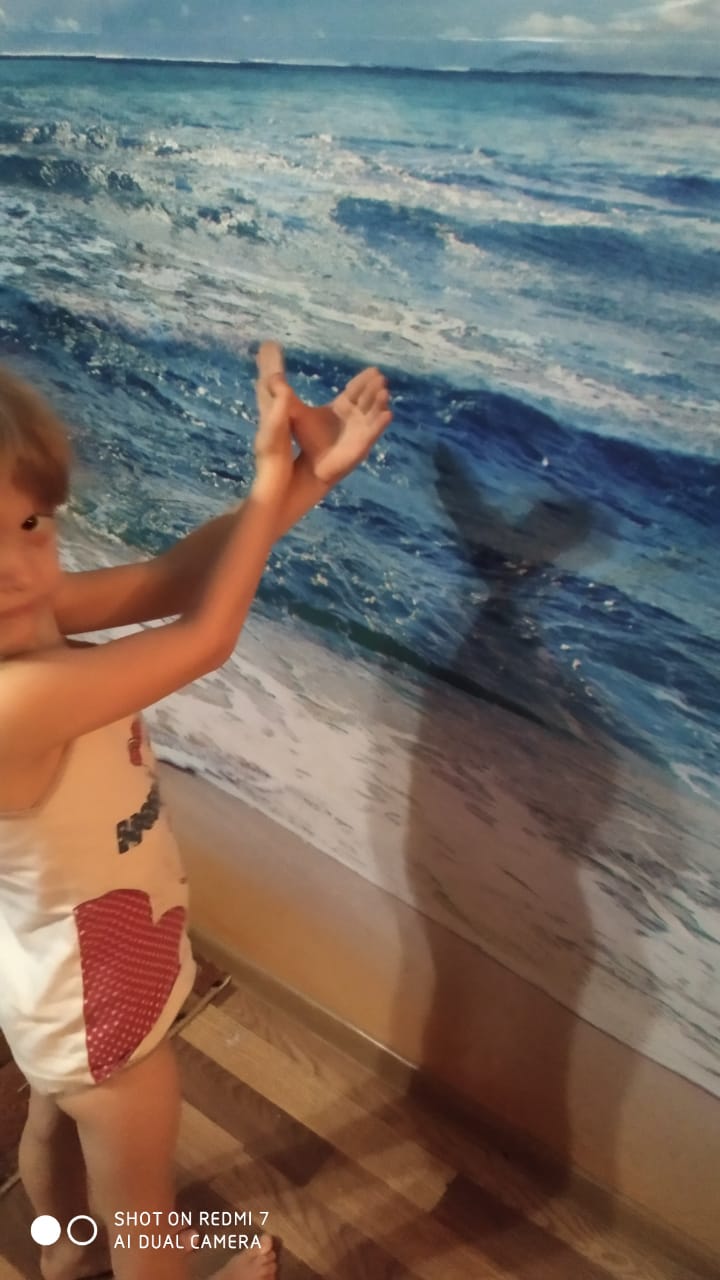 Фото 7. Теневая импровизация Арины Васильевой с мамой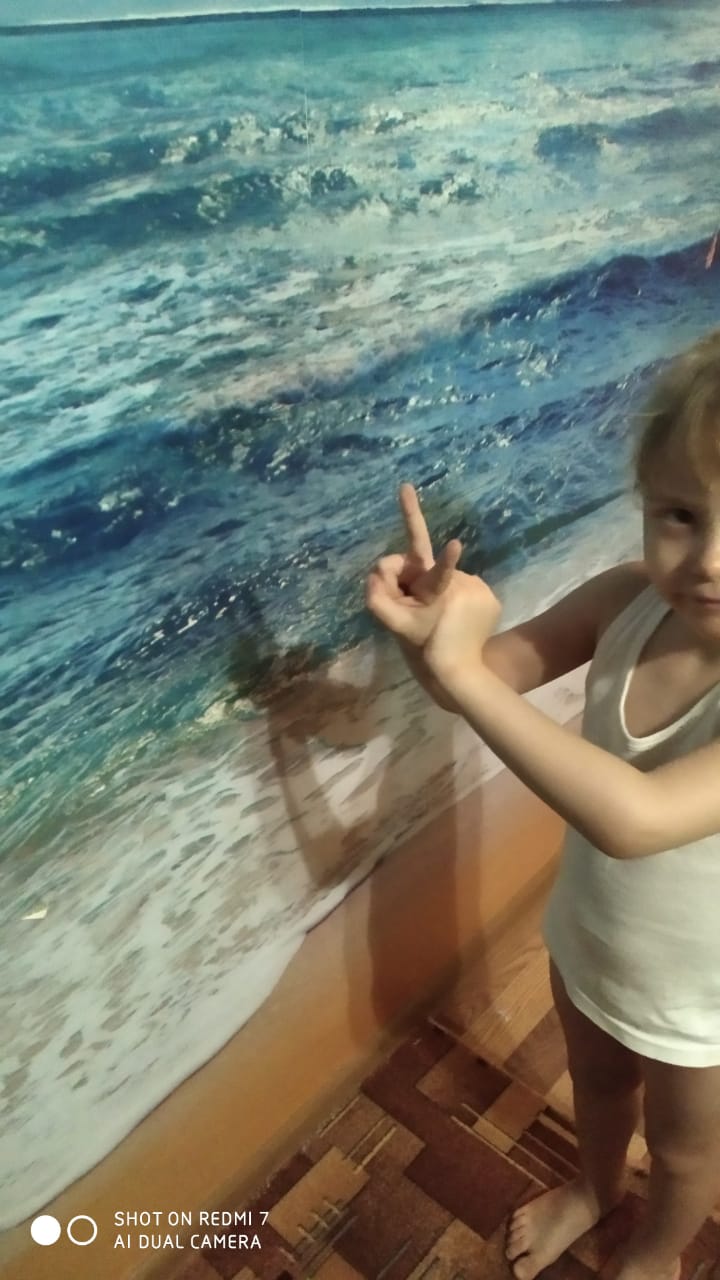 Фото 8. Теневая импровизация Саши Васильевой с мамой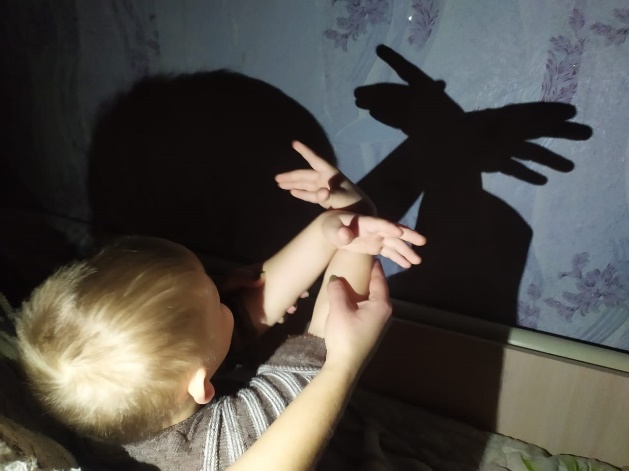 Фото 9. Теневая импровизация Кирилла Ткачева с мамой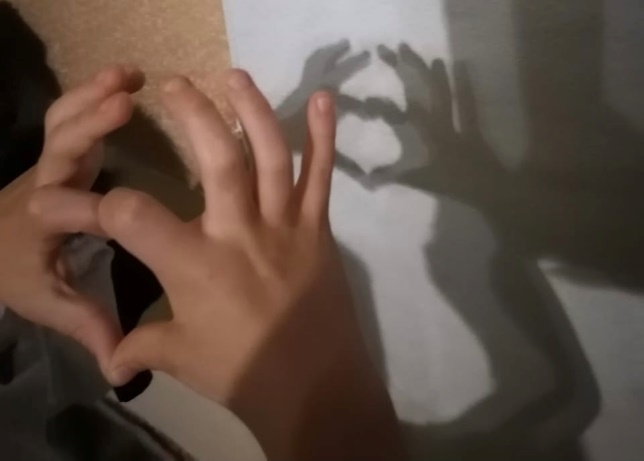 Фото 10. Теневая импровизация Макеева Богдана с мамой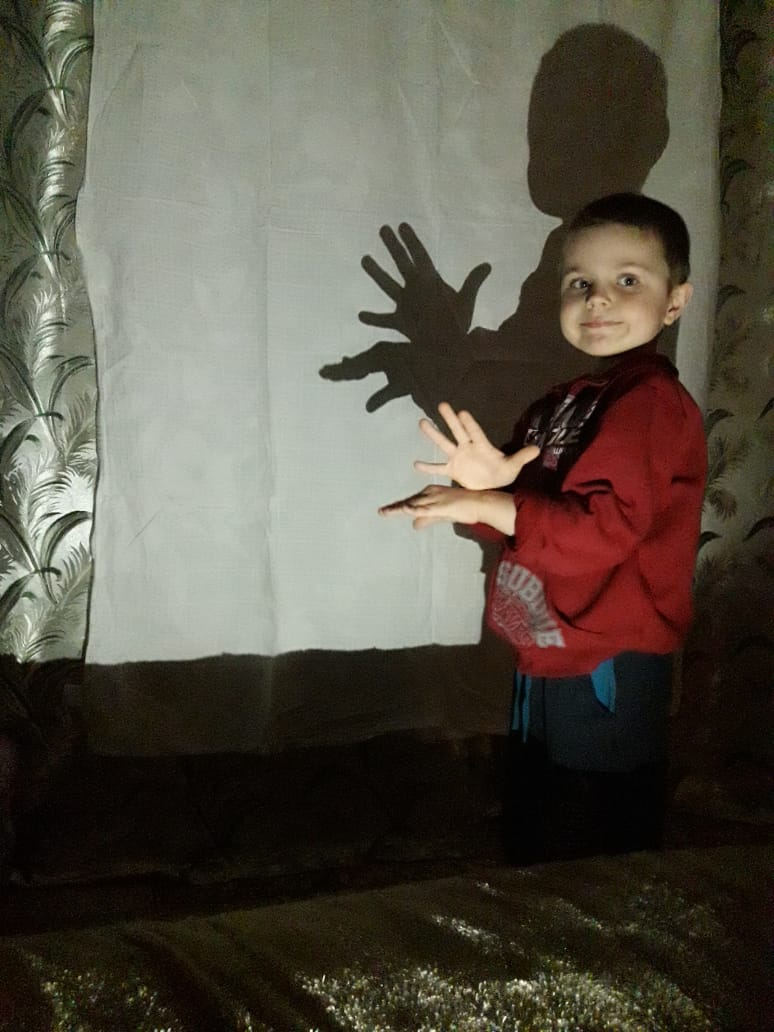 Фото 11. Теневая импровизация Прусова Саши с мамой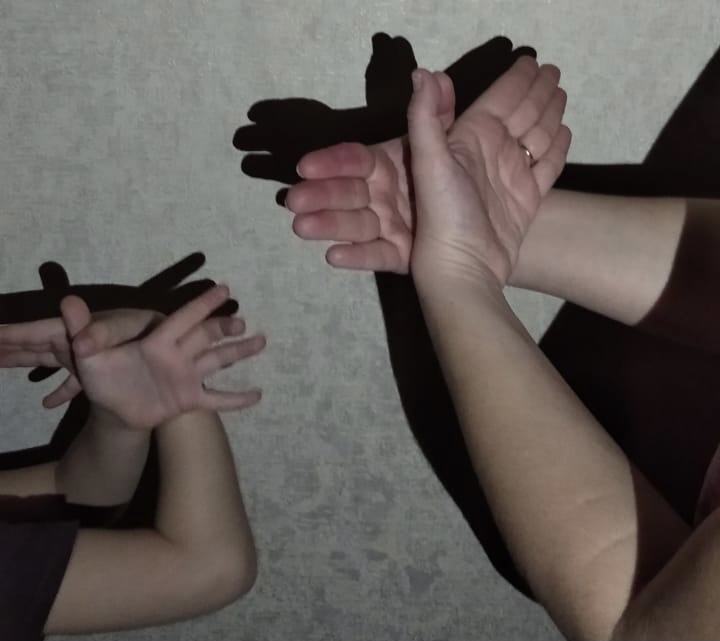 Фото 12. Теневая импровизация Шумакова Сережи с бабушкой